令和５年１１月２５日学　校　長　様合奏研会員　様　　　　　　　　　　　　　　　　　　熊本県小学校教育研究会音楽部会　　会長　杉水　修　　　　　　　　　　　　　　　　　　熊本県小学校器楽合奏研究会　　　　会長　中村道恵　（公印省略）第３７回合奏祭のご案内１　日時　　　　　令和６年１月２１日（日）９時３０分～１６時３０分（予定）２　場所　　　ウイング松橋文化ホール　　　　　　　〒869-0531　熊本県宇城市松橋町大野85　　　　　　　　　　TEL　0964-32-5555　　　FAX　0964-32-5556３　主催　　　熊本県小学校教育研究会音楽部会　熊本県小学校器楽合奏研究会４　後援　　　熊本県教育委員会　熊本県市町村教育委員会連絡協議会　熊本県吹奏楽連盟（申請中）５　参加方法　同一小学校で１団体（部活動、学級合奏など）　　　　　　　※会員所属校数校での合同演奏もできます。（１）申し込み　　　方　　法・・・申込書を下記まで郵送又は、PDFにしたものをteamsやメールで送信してください（FAXは不可）データを送信した場合は合奏祭の当日に申込書をご提出ください。       締め切り・・・令和５年１２月１４日（木）必着（厳守）　申込先　※　申込先が、昨年度と変わっています。ご確認ください。（２）参加費◎　開催中止の場合は返金の予定ですが、中止を決定する時期により、必要経費を差し引いての返金となります。ご了承ください。○　参加費の振込完了をもって合奏祭参加の手続き終了となります。振り込み期限以降は、申し訳ありませんが参加の受付をいたしかねますので、期限を厳守してください。　　○　合奏祭当日に欠席した場合、原則として参加費の返金はできません。○　天候不良等で参加できなかった学校には必要経費を差し引いて返金いたします。６　演奏参加について（１）演奏時間　　入退場時間３分以内、曲間の移動も含めて演奏時間７分以内です。　　　　　　　　　　　※　参加団体数により、入退場時間は変更される場合があります。※　合同演奏をする場合は、１校増えるごとに演奏時間を２分延長できます。※　事前に計時をし、必ず演奏時間を厳守してください。　　　　　　　　　　　※　入退場の練習もしておいてください。（２）楽器　　　　下記の楽器を準備しています。※　場所は下の図を基本とします。移動が必要な場合は配置図に明記ください。キーボードなどの特別な楽器、小物楽器、スティック、マレット、ビータなどは各校でご準備ください。チャイム・ドラ（ゴング）は使用団体でご用意ください。※楽器については、近日中に合奏研究会のホームページに掲載いたしますのでご確認ください。　ホームページは昨年度からURLが新しくなっております。（ https://ws.higo.ed.jp/kenkyouon-es/page_20220622132841 ）　　※運搬の関係上、どの学校も希望されない楽器は当日準備いたしません。やむを得ず変更がある場合は、早めにご連絡ください。７　プログラムについて日時と順番は、理事会で決めさせて頂きます。学校の行事の都合で午前・午後のどちらかにしか出場できない場合は、申込書１５番の備考欄でお知らせください。（個人的な用事は考慮しません。）合同演奏の場合は、相手校を備考欄にお書きください。プログラムは１２月２７日（水）以降に合奏研ＨＰにアップいたします。各学校に郵送は致しませんので、ＨＰよりダウンロードしてください。（メールにてご案内は致します）児童用プログラムは各校で印刷してください。合奏祭は他校の演奏を聴くことも大切なことと考えていますので、開会から閉会までご参加ください。（午前の部、午後の部などの入れ替え制を予定しています。）８　その他合奏祭の参加条件は、「総会および年２回の講習会のうちいずれかへ２回以上参加すること」です。参加するすべての団体で合奏祭を運営していきます。インフルエンザ等が流行する時期ですが、各参加団体で責任をもって役員をお願いします。演奏前の学校紹介は、①影のマイクでの紹介、②子どもたちが自分たちで紹介する、のどちらかが選べるようにしました。参加申込書にご記入ください。合奏祭に関するご相談、お問い合わせは、合奏祭担当理事までお願いします。第３６回合奏祭　参加申込書〒８６１－８０３５　熊本市東区御領2丁目3番30号　熊本市立託麻西小学校　姫路　恭輔　宛　（学校番号５０）　　        　Mail   gassoken.kumamoto@gmail.com 　金額　　 出演者（児童または保護者、会員外の先生）数×１０００円 　　　   ※合奏研会員は無料です。【振込み先】ゆうちょ銀行　記号　１７１６０　番号　３９４１７３３１　熊本県小学校器楽合奏研究会　  　※他金融機関からの場合は　　店名　七一八（読み：ナナイチハチ）　　店番　７１８普通預金　　　　　　　　　　　　　口座番号　３９４１７３３振込期限　令和６年１月１１日（木）（厳守）Ｗ．チャイム　コンガ   ボンゴ  Ｓ．シンバル　Ｃ．シンバル　小太鼓　大太鼓   ティンパニ（S.M.L.LL）  　（１）  　（１）　（１） 　（１）      （１）　　（１）（１）     （各１）Ｗ．チャイム　コンガ   ボンゴ  Ｓ．シンバル　Ｃ．シンバル　小太鼓　大太鼓   ティンパニ（S.M.L.LL）  　（１）  　（１）　（１） 　（１）      （１）　　（１）（１）     （各１）Ｗ．チャイム　コンガ   ボンゴ  Ｓ．シンバル　Ｃ．シンバル　小太鼓　大太鼓   ティンパニ（S.M.L.LL）  　（１）  　（１）　（１） 　（１）      （１）　　（１）（１）     （各１）Ｗ．チャイム　コンガ   ボンゴ  Ｓ．シンバル　Ｃ．シンバル　小太鼓　大太鼓   ティンパニ（S.M.L.LL）  　（１）  　（１）　（１） 　（１）      （１）　　（１）（１）     （各１）Ｗ．チャイム　コンガ   ボンゴ  Ｓ．シンバル　Ｃ．シンバル　小太鼓　大太鼓   ティンパニ（S.M.L.LL）  　（１）  　（１）　（１） 　（１）      （１）　　（１）（１）     （各１）Ｗ．チャイム　コンガ   ボンゴ  Ｓ．シンバル　Ｃ．シンバル　小太鼓　大太鼓   ティンパニ（S.M.L.LL）  　（１）  　（１）　（１） 　（１）      （１）　　（１）（１）     （各１）Ｗ．チャイム　コンガ   ボンゴ  Ｓ．シンバル　Ｃ．シンバル　小太鼓　大太鼓   ティンパニ（S.M.L.LL）  　（１）  　（１）　（１） 　（１）      （１）　　（１）（１）     （各１）　グロッケン    鉄琴　　ビブラフォン 　 木琴（シロホン、マリンバ、バス木琴）    （１）     　（１）  　 （１）          　  （１）　（１）　（１）　グロッケン    鉄琴　　ビブラフォン 　 木琴（シロホン、マリンバ、バス木琴）    （１）     　（１）  　 （１）          　  （１）　（１）　（１）　グロッケン    鉄琴　　ビブラフォン 　 木琴（シロホン、マリンバ、バス木琴）    （１）     　（１）  　 （１）          　  （１）　（１）　（１）　グロッケン    鉄琴　　ビブラフォン 　 木琴（シロホン、マリンバ、バス木琴）    （１）     　（１）  　 （１）          　  （１）　（１）　（１）　グロッケン    鉄琴　　ビブラフォン 　 木琴（シロホン、マリンバ、バス木琴）    （１）     　（１）  　 （１）          　  （１）　（１）　（１）　グロッケン    鉄琴　　ビブラフォン 　 木琴（シロホン、マリンバ、バス木琴）    （１）     　（１）  　 （１）          　  （１）　（１）　（１）　グロッケン    鉄琴　　ビブラフォン 　 木琴（シロホン、マリンバ、バス木琴）    （１）     　（１）  　 （１）          　  （１）　（１）　（１）　グロッケン    鉄琴　　ビブラフォン 　 木琴（シロホン、マリンバ、バス木琴）    （１）     　（１）  　 （１）          　  （１）　（１）　（１）　グロッケン    鉄琴　　ビブラフォン 　 木琴（シロホン、マリンバ、バス木琴）    （１）     　（１）  　 （１）          　  （１）　（１）　（１）　ドラムセット（１）　ドラムセット（１）　ドラムセット（１）低音オルガン（１台）低音オルガン（１台）低音オルガン（１台）ピアノピアノピアノ教育用オルガン（１台）教育用オルガン（１台）教育用オルガン（１台）指揮台電源ドラム電源ドラム電源ドラム１　参加団体名（記入例　○○小学校△年×組、☆☆部等）２　団体住所〒　　　２　団体住所〒　　　３　団体長名（学校外団体の場合は不要です）４　責任者名　　　　　　　　　個人緊急連絡先　TEL（　　　）    　　 －５　演奏形態 リード合奏・金管バンド・吹奏楽・リコーダー合奏・その他　（いずれかに○）６　曲　　目曲　名　：作曲者　：（ふりがな）７　指揮者名８　演奏時間 　　　　　分　　　　秒　　（必ず計時し７分を厳守してください）９　演奏者数　　　　　　　　　　　　 　　　人（合奏研会員は含まない）10 演奏前学校紹介影のマイクで放送　　②自分たちで言う　（どちらかに○）11　ティンパニ　（○で囲む）　　使用する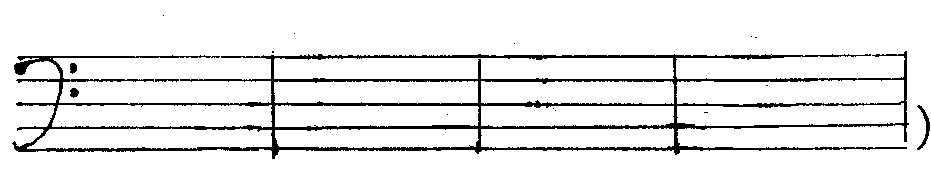 　　使用しない           　※　音を低い方から（　　　　　　　　　　　　　　　）12　教育用オルガン　（○で囲む）　　使用する　　　※　音色は各学校で設定してください。　　使用しない13　低音オルガン　（○で囲む）　　使用する　（メーカー：　SUZUKI　）　　使用しない14　使用打楽器類　（○で囲む）※どの団体も希望されない楽器は準備しません。変更がある場合は、早めにご連絡ください。15　備考（学校行事で、参加できない時間帯がある場合は、記入してください）＊貸し切りバスをウイング松橋に駐車（する・しない）○をつけてください。15　備考（学校行事で、参加できない時間帯がある場合は、記入してください）＊貸し切りバスをウイング松橋に駐車（する・しない）○をつけてください。15　備考（学校行事で、参加できない時間帯がある場合は、記入してください）＊貸し切りバスをウイング松橋に駐車（する・しない）○をつけてください。15　備考（学校行事で、参加できない時間帯がある場合は、記入してください）＊貸し切りバスをウイング松橋に駐車（する・しない）○をつけてください。